Table of Contents1	Heading 1	11.1	Heading 2	11.1.1	Heading 3	12	Color Check	2Heading 1The quick brown fox jumps. The quick brown fox jumps over the lazy dog. The quick brown fox jumps over the lazy dog. The quick brown fox.Heading 2The quick brown fox jumps. The quick brown fox jumps over the lazy dog. The quick brown fox jumps over the lazy dog. The quick brown fox.Heading 3The quick brown fox jumps. The quick brown fox jumps over the lazy dog. The quick brown fox jumps over the lazy dog. The quick brown fox.Heading 4The quick brown fox jumps. The quick brown fox jumps over the lazy dog. The quick brown fox jumps over the lazy dog. The quick brown fox.Table Style: Clarin Table LightNumbered ListAgendaApproval minutes last meeting & action point status  (CE-2015-0650)Reports about the 6th assessment round (Dieter) Bullet listIs finishing the XEN virtualization.Finished a move to dspace5, which resulted in the server reconfiguration, tomcat v8installation and upgrade Postgress version. Heading 5The quick brown fox jumps. The quick brown fox jumps over the lazy dog. The quick brown fox jumps over the lazy dog. The quick brown fox.Color CheckMeasurements are in sRGB display mode:#07426E rgb(7,66,110)#0080AA rgb(0,128,170) #A2C037 rgb(162,192,55)TitleMinutes Centre Committee November 2015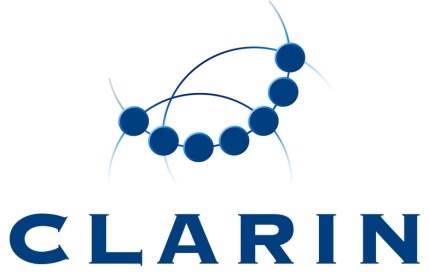 Version1Author(s)LSDate18/2/2016StatusDraftDistributionCentre CommitteeIDCE-2015-0689ActionBy whomBy whenupdate FAQ of Persistent Identifiers before the next SCCTCDvU, MPBefore SCCTC meeting of Januari 2016organize general developers meetingDvUDec/Jan report about DSA progress in Estonia/CELRKLDec 2016write blog article about national workshopsTE, AUDec 2016